Εικόνα για Εκπαιδευτικό (βλ. Αφόρμηση)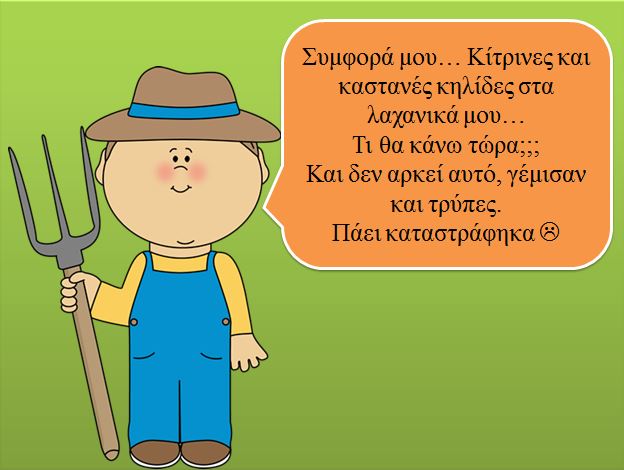 